Format of Application for the post of Vice Chancellor of a Central University(The Applicant can add more lines in the proforma wherever required)1.  General Information of Applicant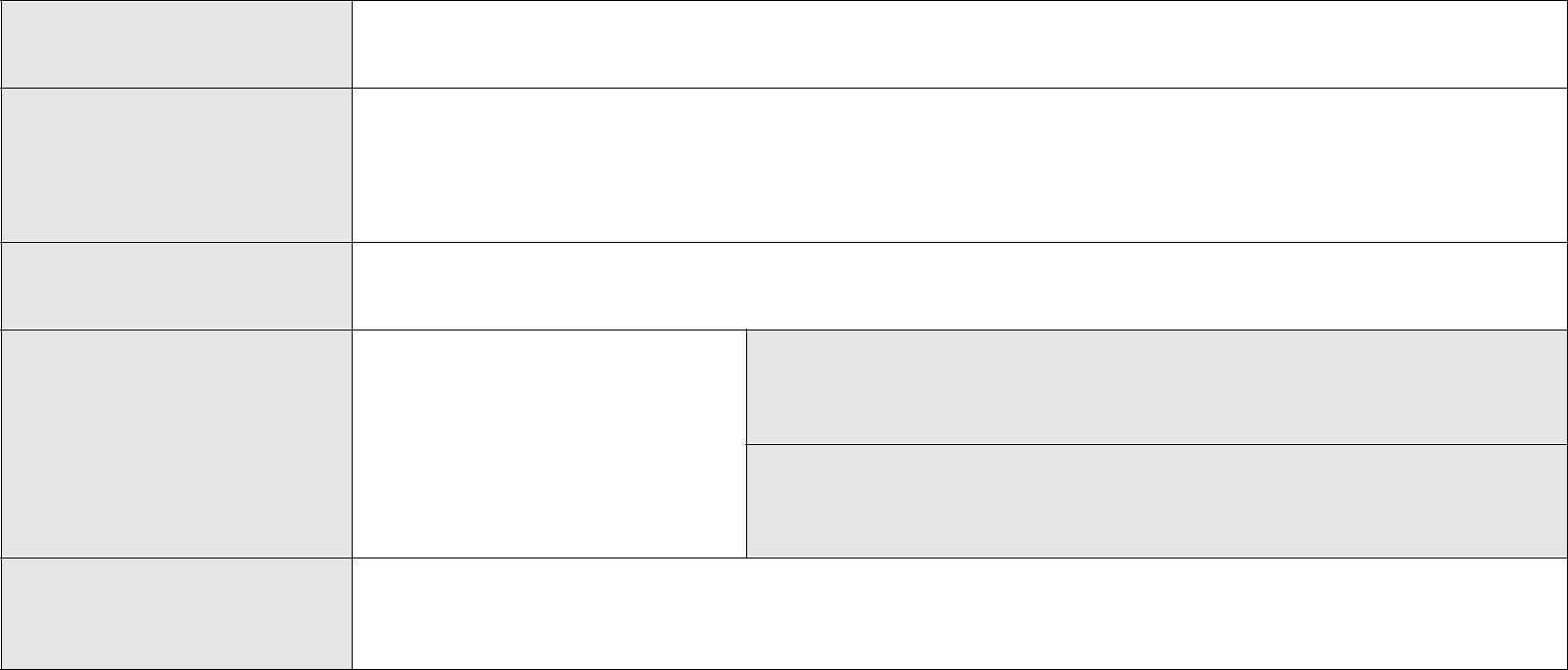 NameDate of BirthCorrespondenceAddressContact No.MobileLandlineEmail2.  Educational QualificationInternational Academic Exposure, if any6.	Administrative Post(s) Held (On full time basis)Number of papers published (In Number)Number of Books Published (In Number)10.Area of Specialization (Upto 100 words)11. Scholarship(s) / Award(s)/ Member(s) /Fellowship(s) etc. of Academic Societies12. Details of Referees, if any13. Your Vision for the University (upto 500 Words)I, hereby, declare that all the statements/ particulars made/furnished in this application are true, complete and correct to the best of my knowledge and belief. I also declare and fully understand that in the event of any information furnished being found false or incorrect at any stage, my application/candidature is liable to be summarily rejected at any stage and if I am already appointed, my services are liable to be terminated without any notice from the post of Vice-Chancellor as per Act/ Statutes etc. and other applicable rules.Place:	(Signature of the Applicant)Date:Note:	Total No. of pages (A-4 size) of the application should not exceed 10 pages.DDMMYYYYQualificationYearYear% AchievedUniversityUniversitySubject / Topic of SpecializationSubject / Topic of SpecializationSubject / Topic of SpecializationSubject / Topic of SpecializationSubject / Topic of SpecializationSubject / Topic of SpecializationSubject / Topic of SpecializationPost DoctoratePh.DPost GraduationGraduation3.  Present Position3.  Present PositionPresent Position HeldOrganizationOrganizationOrganizationFromFromTotal ExperienceTotal ExperienceTotal Experience(date)(date)(In Years and Months)(In Years and Months)(In Years and Months)4.  Academic Experience/Service Details4.  Academic Experience/Service Details4.  Academic Experience/Service Details4.  Academic Experience/Service Details4.  Academic Experience/Service Details4.  Academic Experience/Service DetailsPostPostOrganizationOrganizationDurationDurationDurationExperienceFromFromToTo(In Years and Months)(Date)(Date)(Date)(Date)(Date)Vice ChancellorVice ChancellorProfessor or EquivalentProfessor or EquivalentAssociate Professor orAssociate Professor orEquivalentEquivalentAssistant Professor orAssistant Professor orEquivalentEquivalentSr. No.Sr. No.PostOrganizationOrganizationOrganizationDurationDurationFrom (Date)From (Date)From (Date)To (Date)7.7.Research Projects executed by the Applicant (Attach list)Research Projects executed by the Applicant (Attach list)Research Projects executed by the Applicant (Attach list)Research Projects executed by the Applicant (Attach list)Research Projects executed by the Applicant (Attach list)Research Projects executed by the Applicant (Attach list)Completed (No.)Completed (No.)Under Process (No.)Under Process (No.)Under Process (No.)Under Process (No.)Under Process (No.)Under Process (No.)NationalNationalInternationalInternationalInternational8. No. of8. No. of8. No. ofPh.Dsuccessfully guided (Attach list)successfully guided (Attach list)successfully guided (Attach list)successfully guided (Attach list)Awarded (In No.)Awarded (In No.)Awarded (In No.)Under Progress (In No.)Under Progress (In No.)Under Progress (In No.)Under Progress (In No.)Under Progress (In No.)Under Progress (In No.)Ph.DPh.D9.9.Publication (Attach list)Publication (Attach list)Publication (Attach list)Publication (Attach list)Publication (Attach list)Publication (Attach list)NationalInternationalInternationalInternationalSr. No.Name of Award/Fellowship etc.Year of AwardAwarded bySr. No.Name of the RefereePost Held byEmailPhone No.MobileReferee